附件：网上办事大厅使用说明新乡医学院三全学院网上办事大厅网上办事大厅的登录方式1 电脑端登录，在浏览器中输入http://www.sqmc.edu.cn，找到校内资源，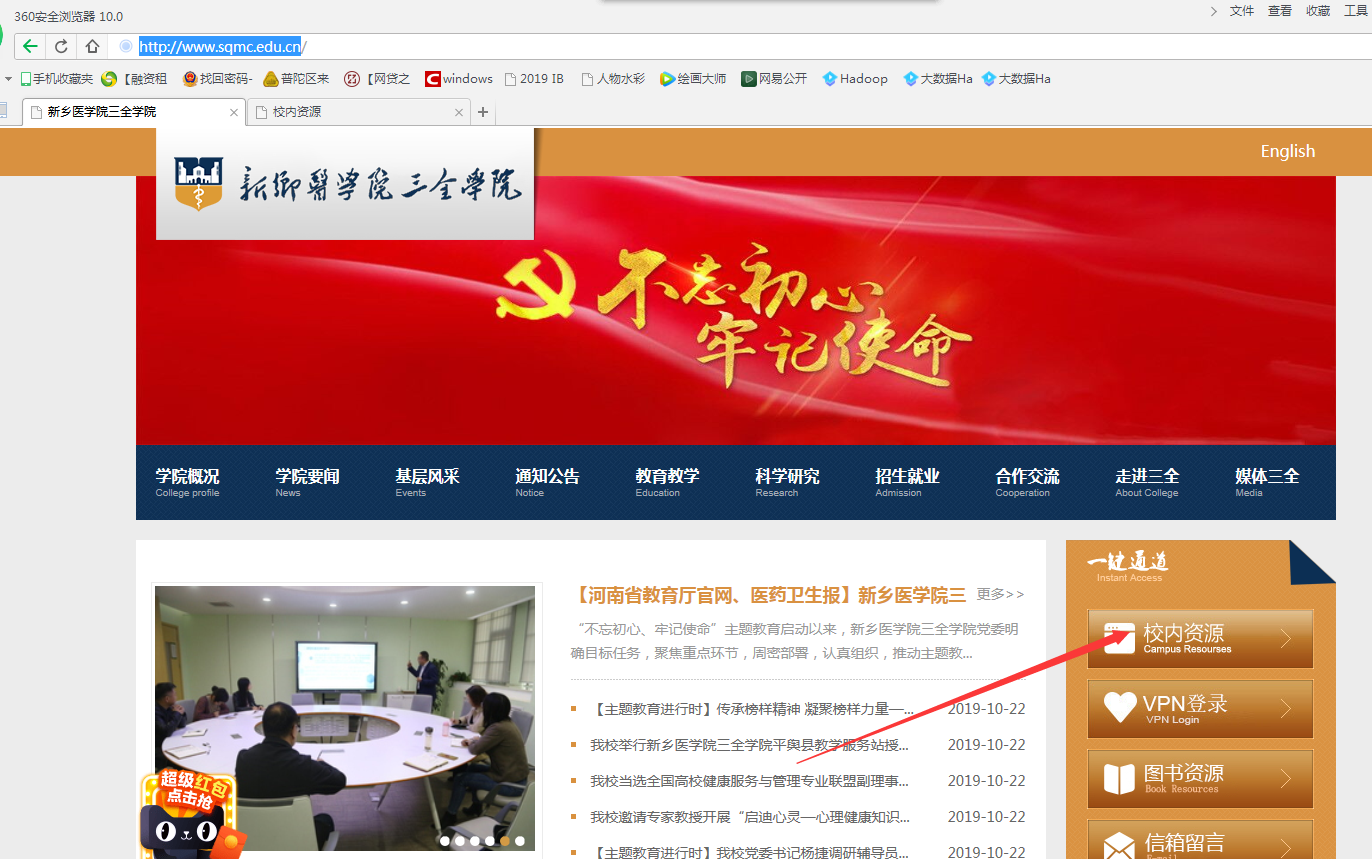 图1点击统一身份认证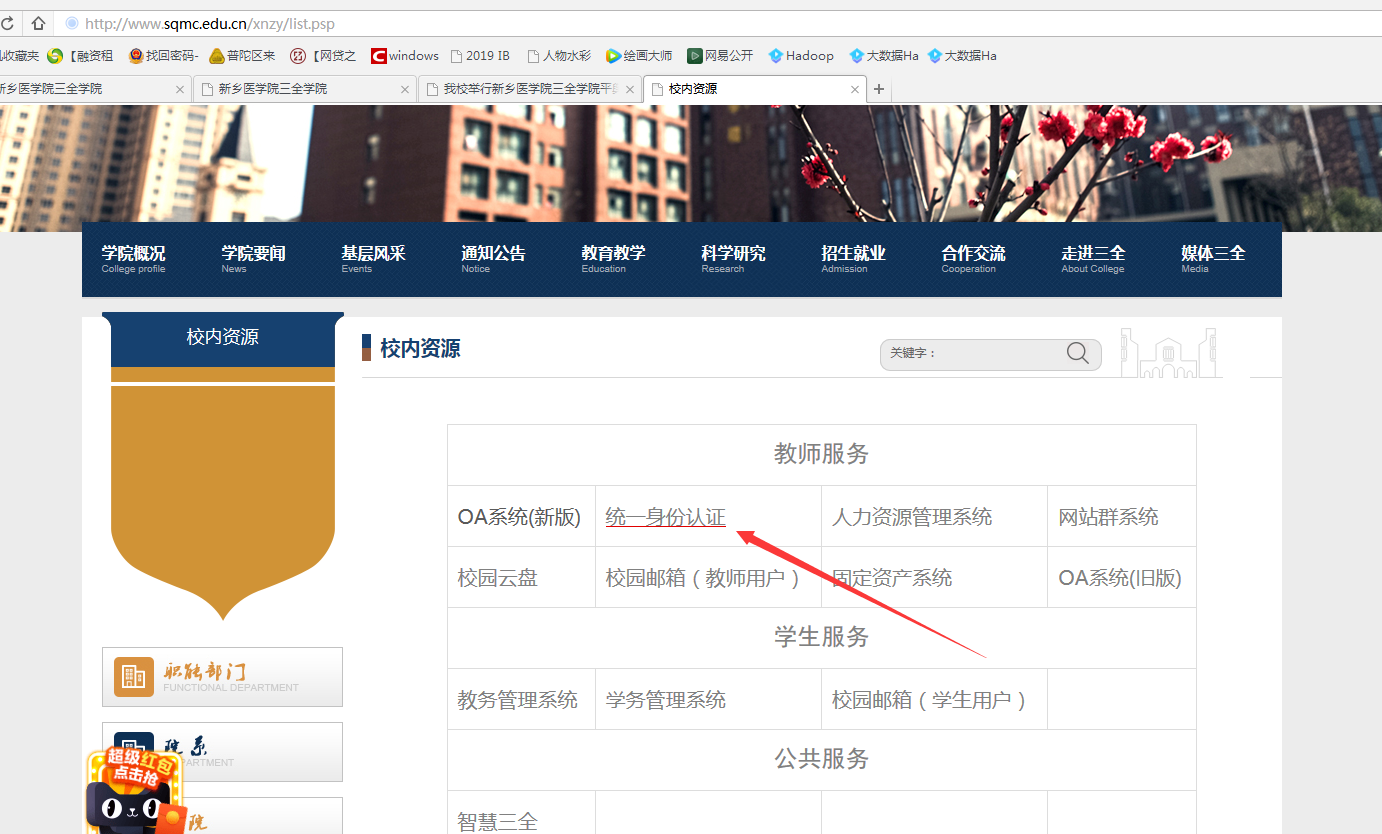 输入用户名、密码和验证码，点登录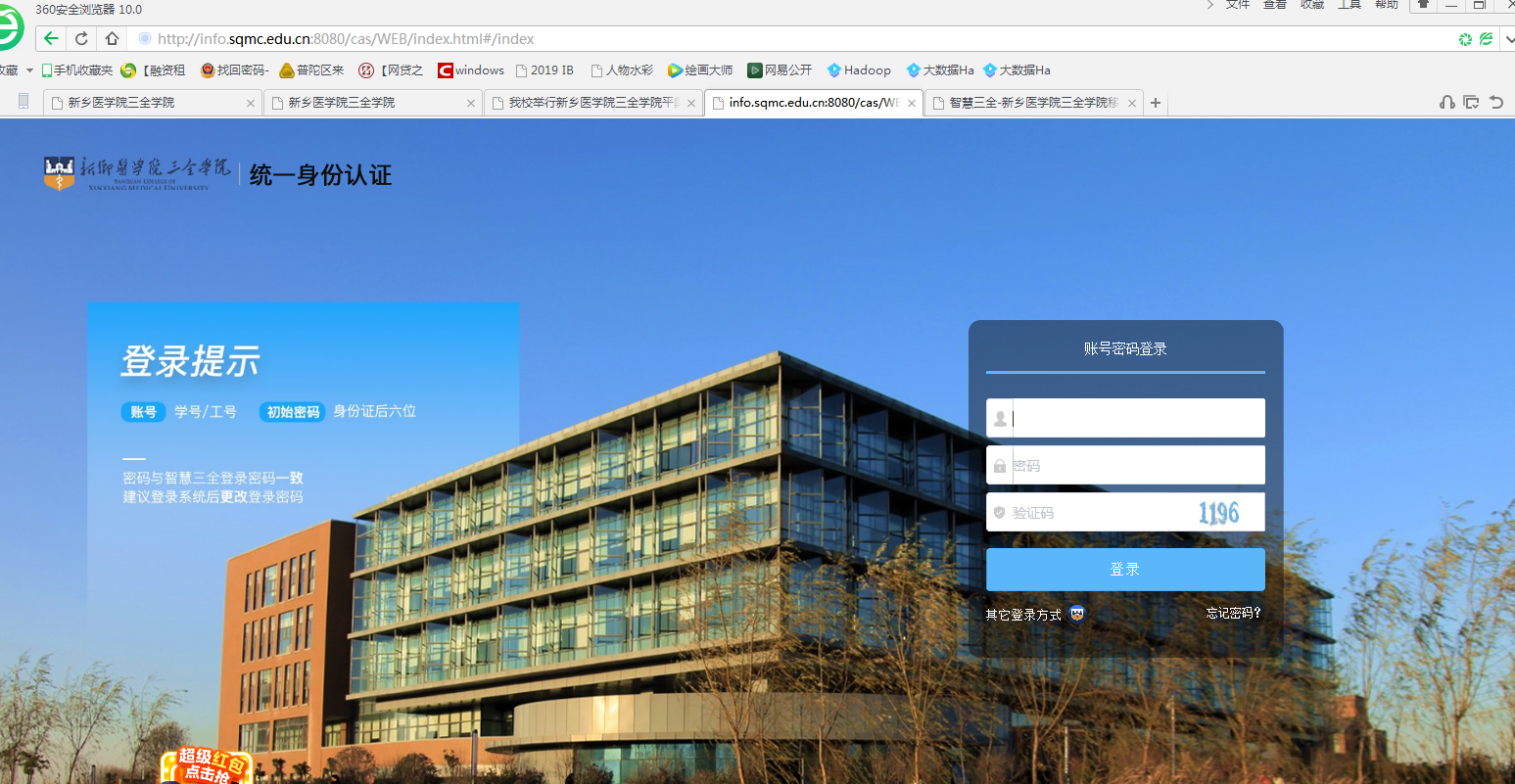 找到网上办事大厅图片，点击即可进入。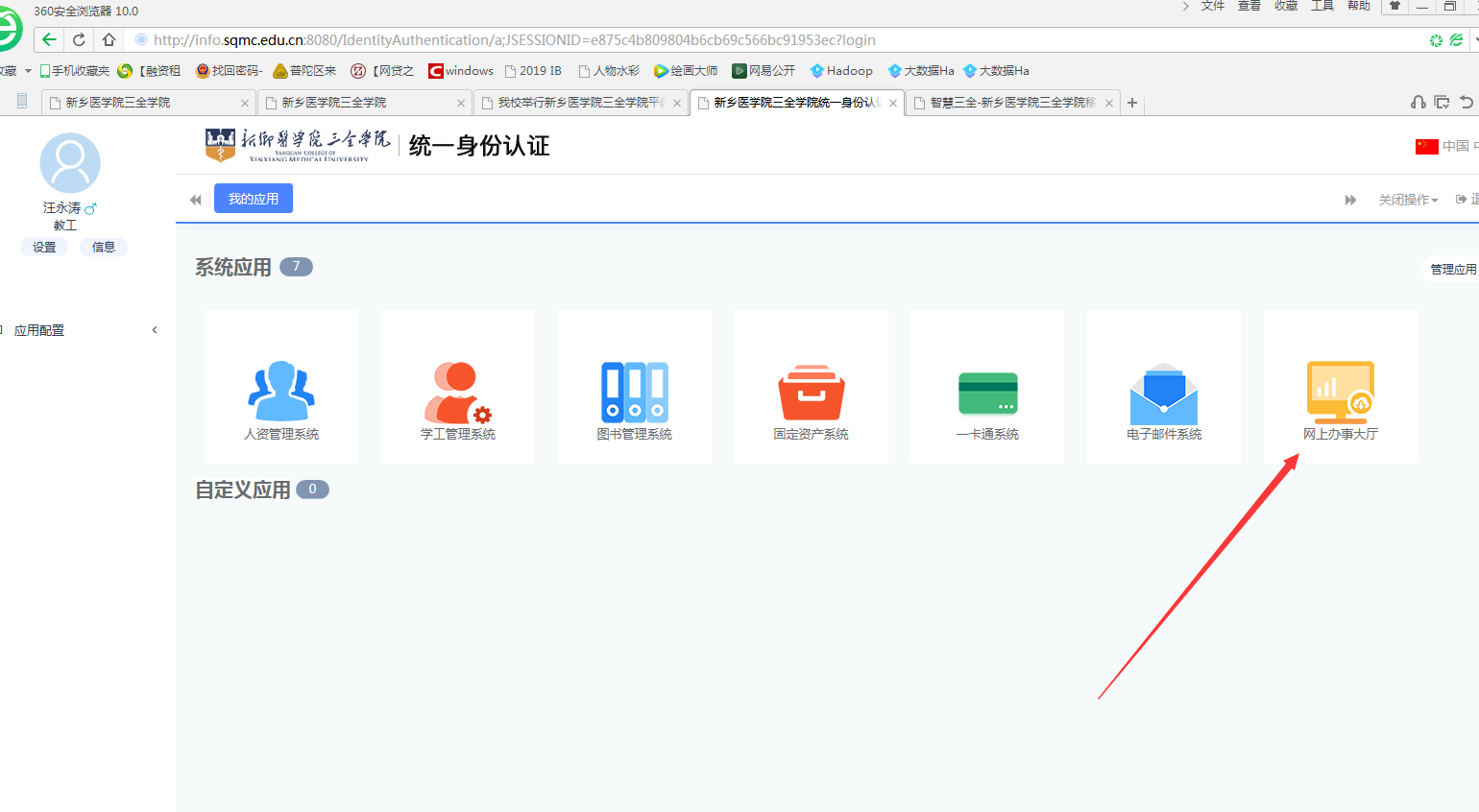 图2如下所示：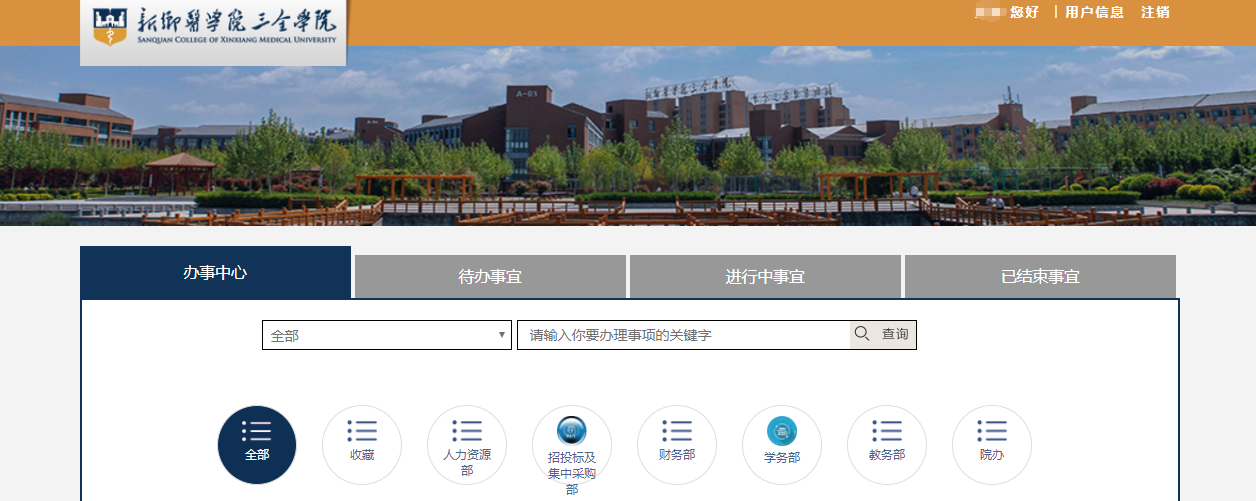 图32 移动端登录，可以在移动设备上通过智慧三全登录，登录后的效果如下图所示：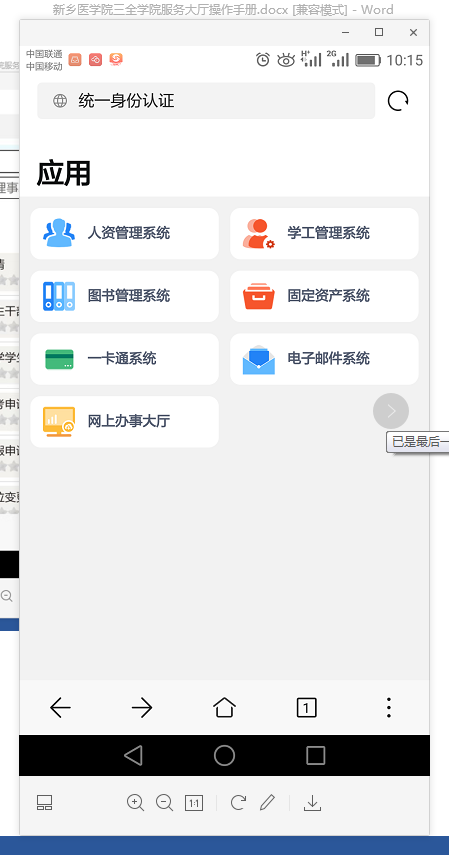 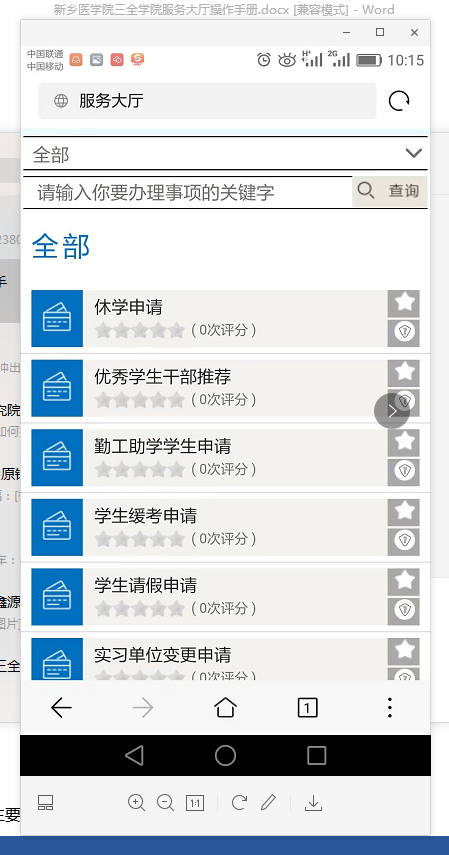 TaskCenter服务大厅操作手册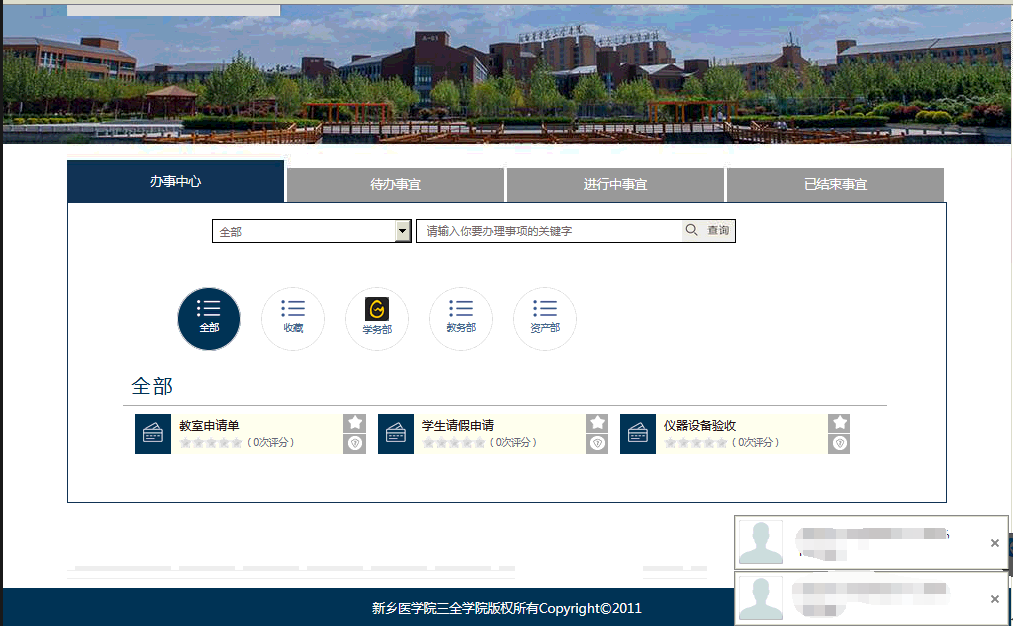 图4服务大厅主要包括4大基础功能：办事中心待办事宜进行中事宜已结束事宜用户可见与自己相关的：待办事项（指其他用户提交的申请，需要我审核的事项），进行中的事宜（指我正在办理的服务事项），已结束事宜（指我已经办完的服务事项）；每个办事事项上面有一个白色的五角星，是收藏功能，点亮后就加入个人的收藏了，下面的小扇子图标为指南页。另外办事结束后，可以给服务打分。打分后，会在办事事项下面的五角星变红，并显示分值。办事中心办事中心是所有流程的入口。用户在这里可以找到到自己所能办理的所有流程。系统通过流程的权限定义可以自动计算出每个用户可以办理的流程，并推送到他的服务大厅。1.点击【办事中心】可以看到用户所能办理的所有流程，如下图: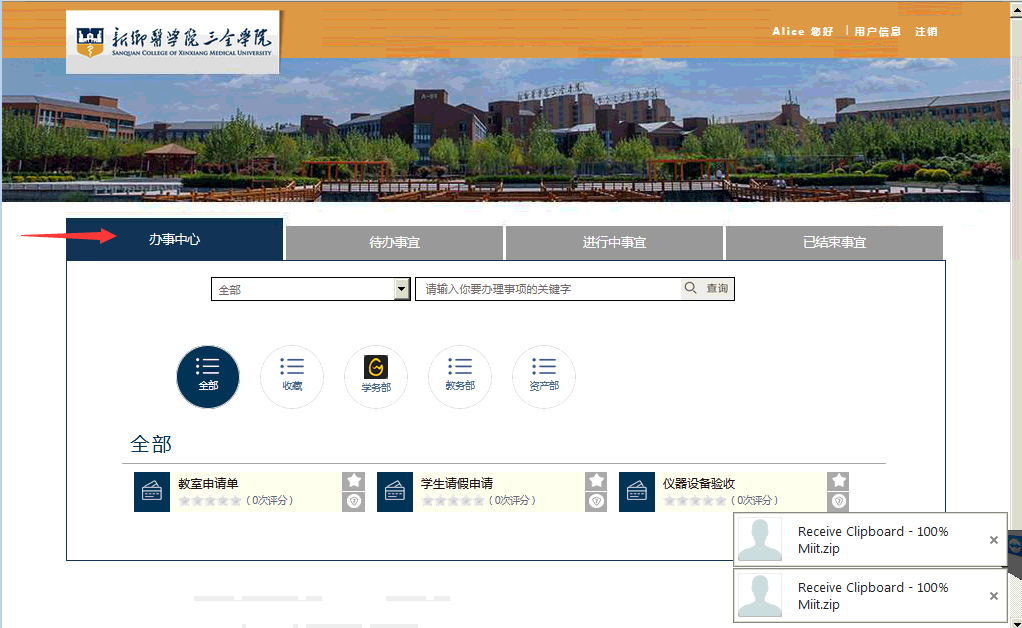 图52.点击【全部】框的下拉按钮，可查看到对所分类别，如下图：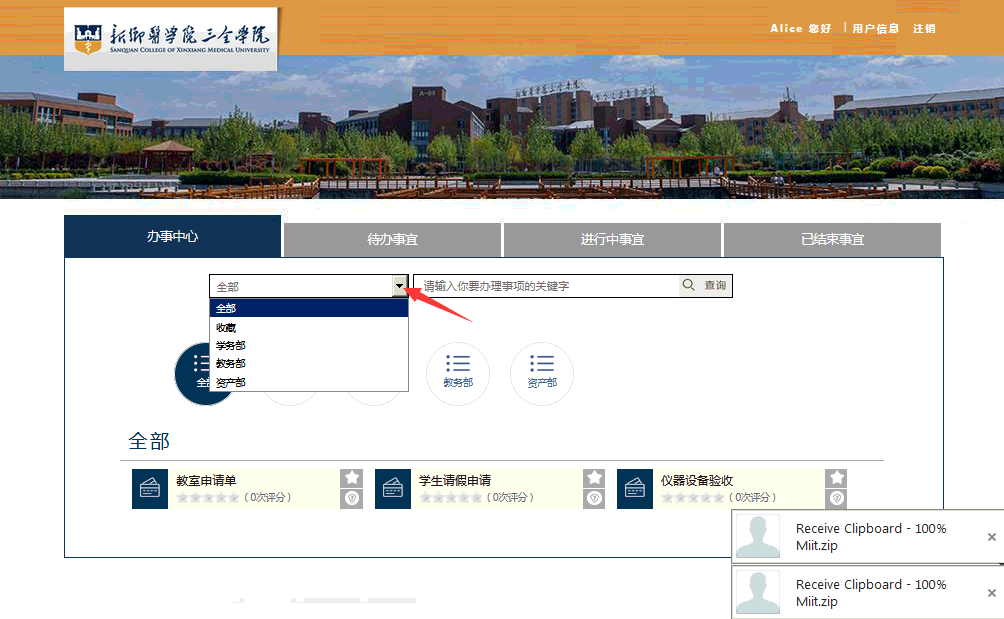 图6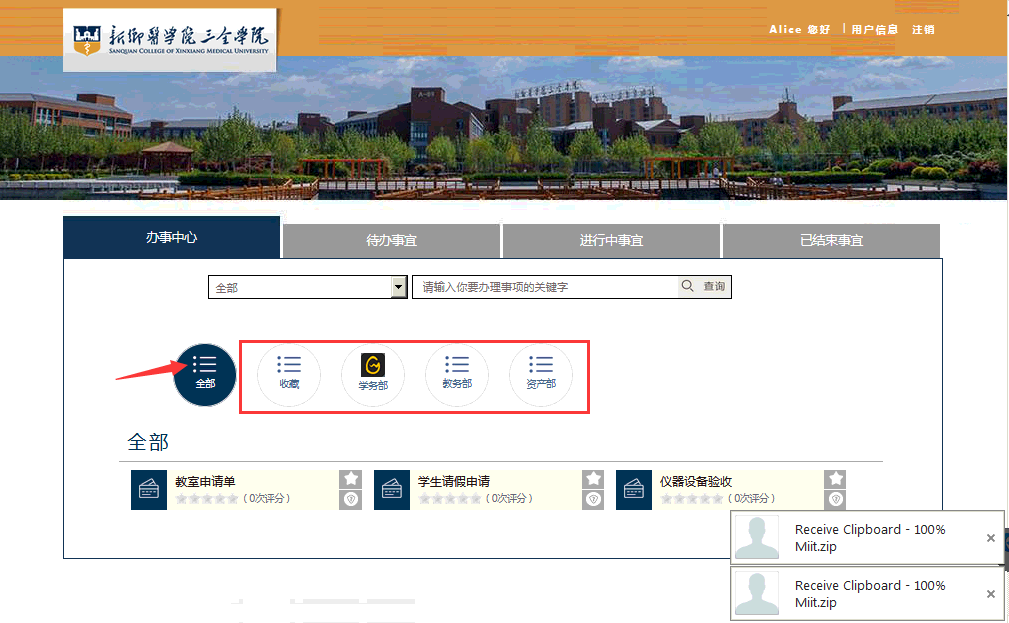 图73.在【查询】框中输入流程关键字，点击【查询】可搜索到含有关键字的所有流程，如下图：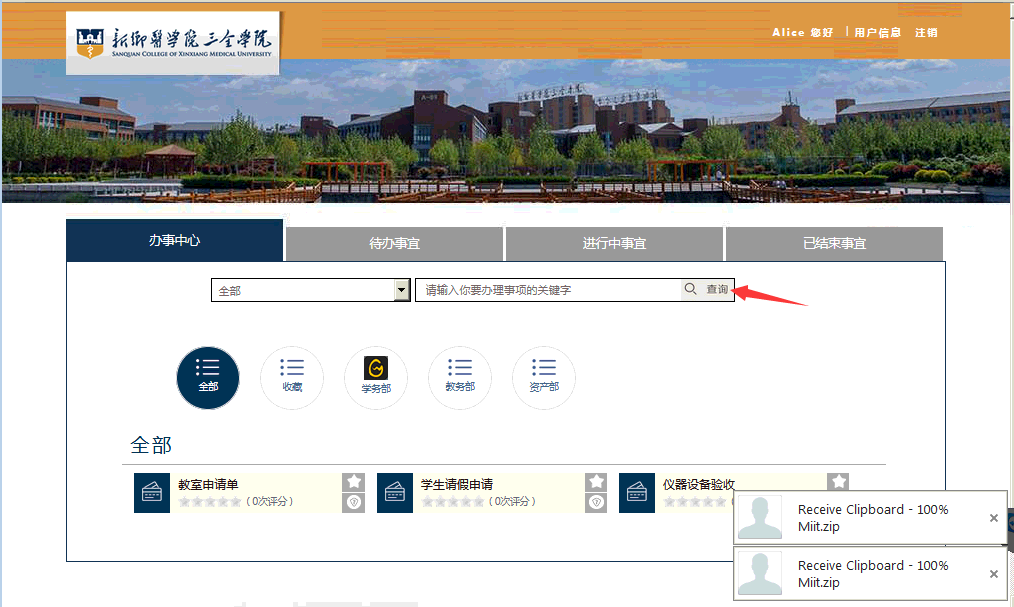 图84.点击流程，可进入到表单界面，进行流程的办理，如下图：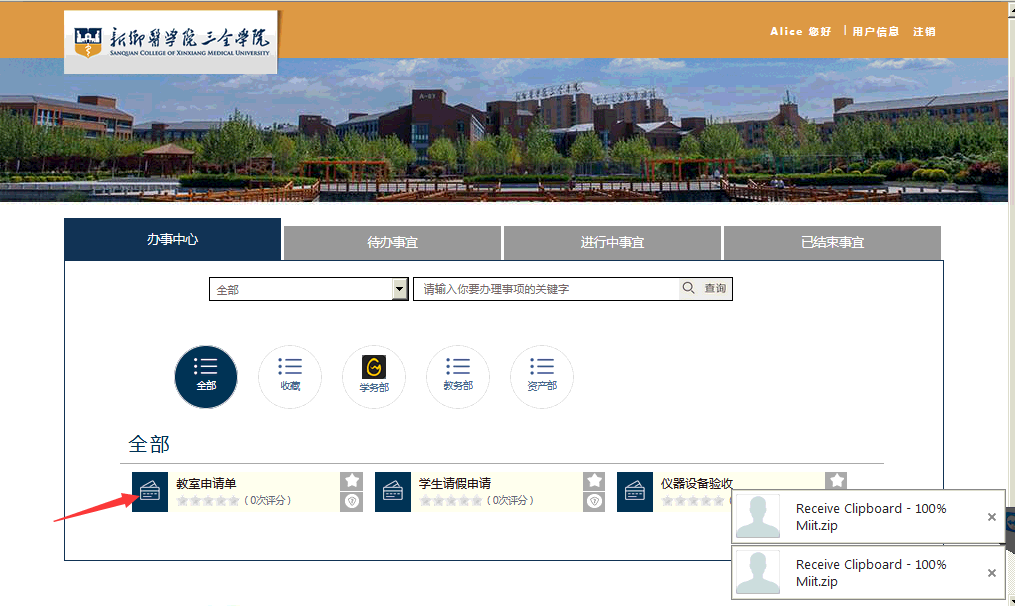 图9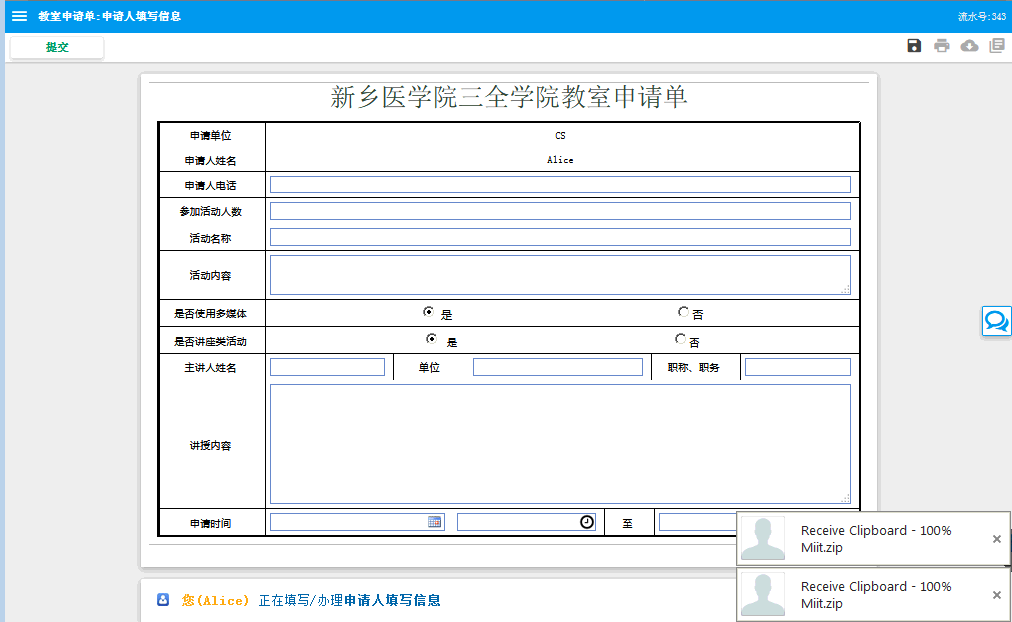 图10待办事宜点击【待办事宜】可查看到用户存在的需要进行办理，没有进行办理的流程，如下图：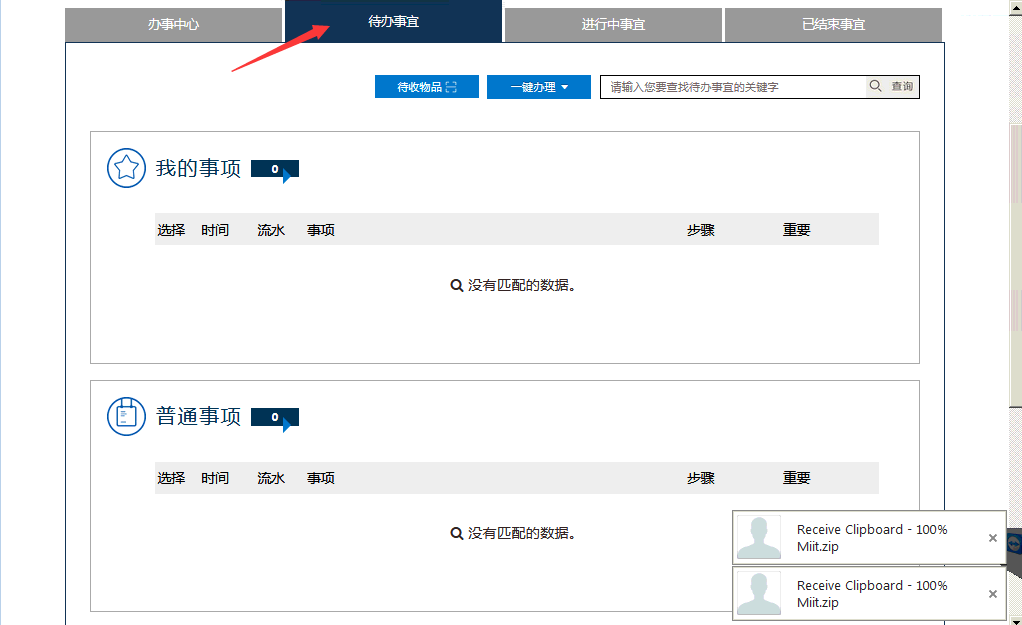 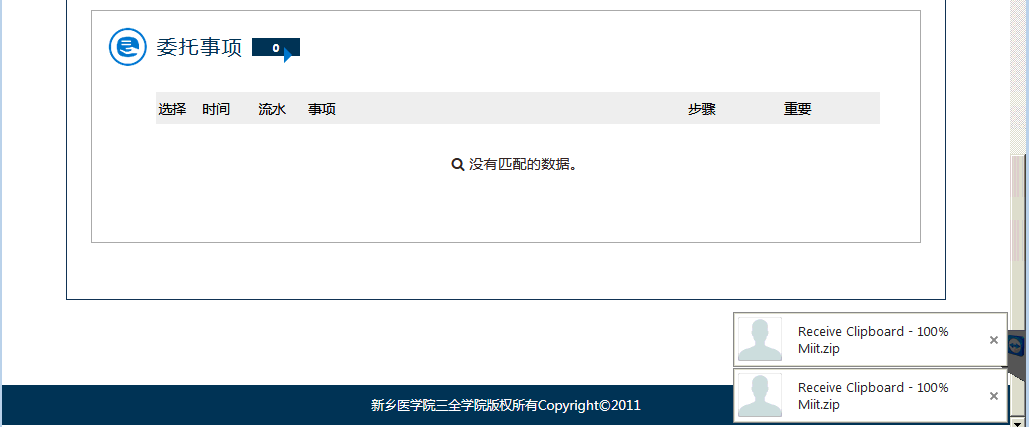 图12同时选择多个待办流程，可点击待办事宜下方的【一键办理】按钮，（需要流程开启一键办理的功能）对多个流程进行办理，如下图：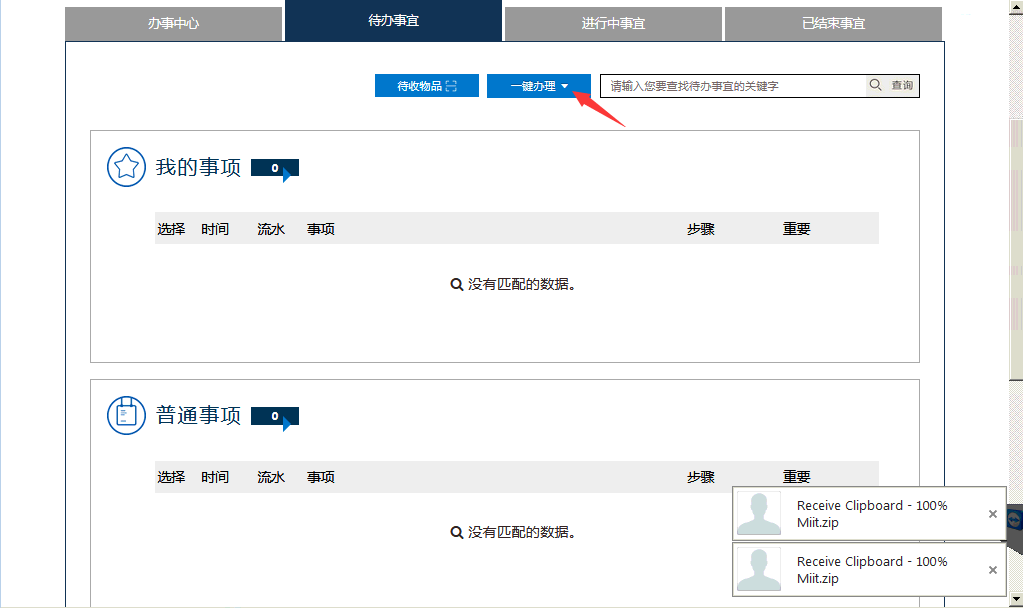 图13在【查询】框中输入待办事宜的关键字点击查询，可查询到含有关键字的多个待办流程，如下图：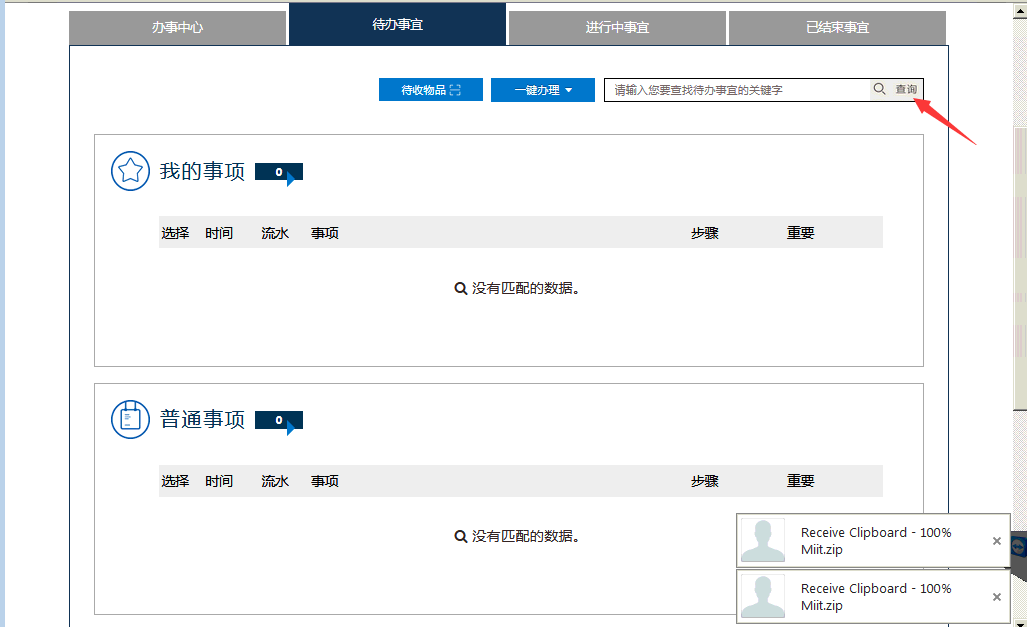 图14进行中事宜1.点击【进行中事宜】可查看到流程的办理进度（包括自己申请的和自己参与的），如下图：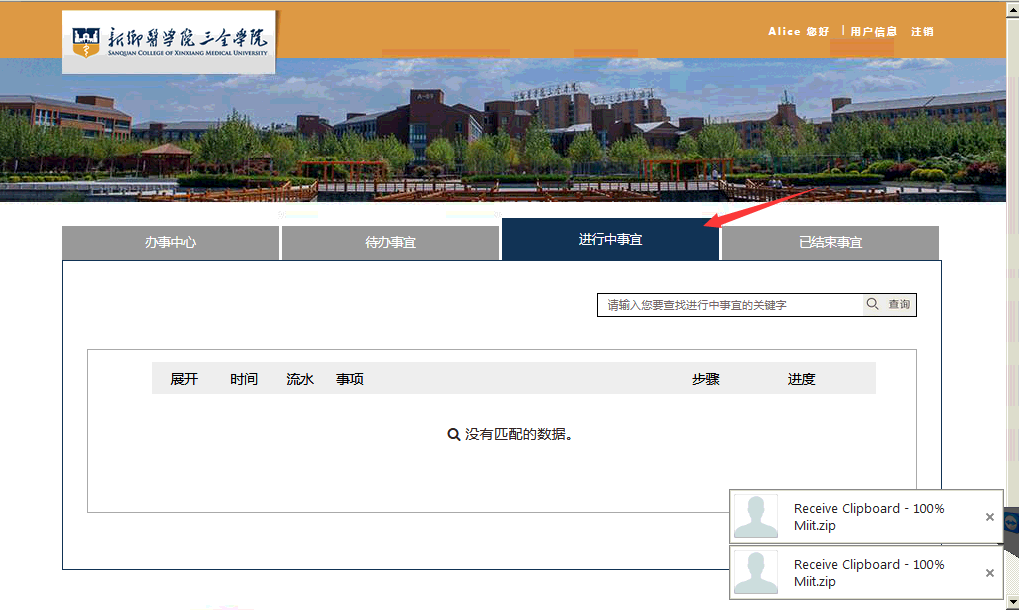 2.在【查询】框中输入进行中事宜关键字点击查询，可查询到含有关键字的所有流程，如下图：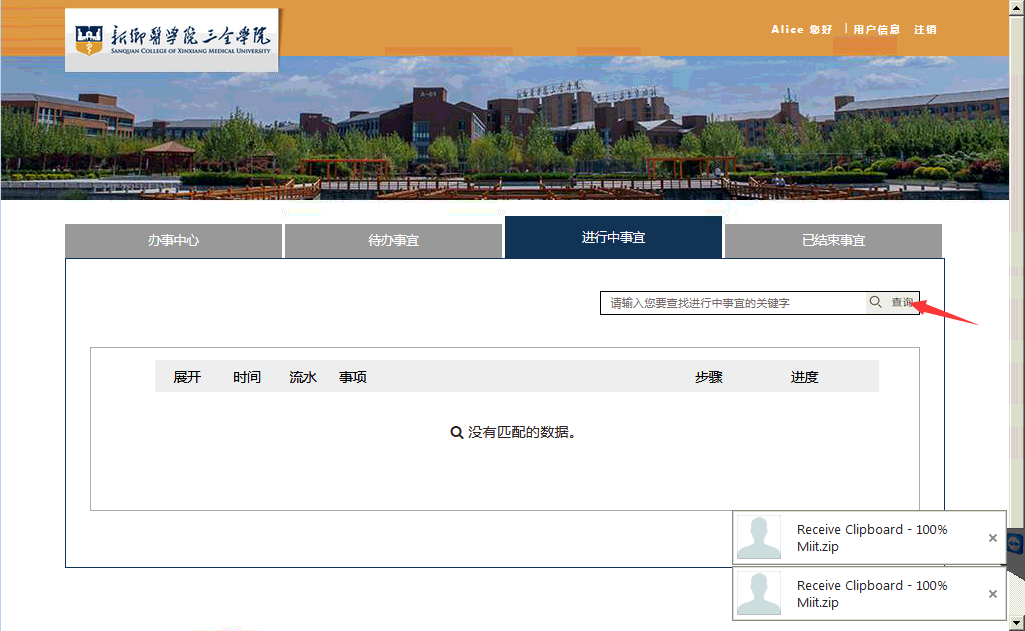 3.点击流程中【+】展开流程的任务明细，可查看到流程的状态，办理时间以及办理人，如下图例：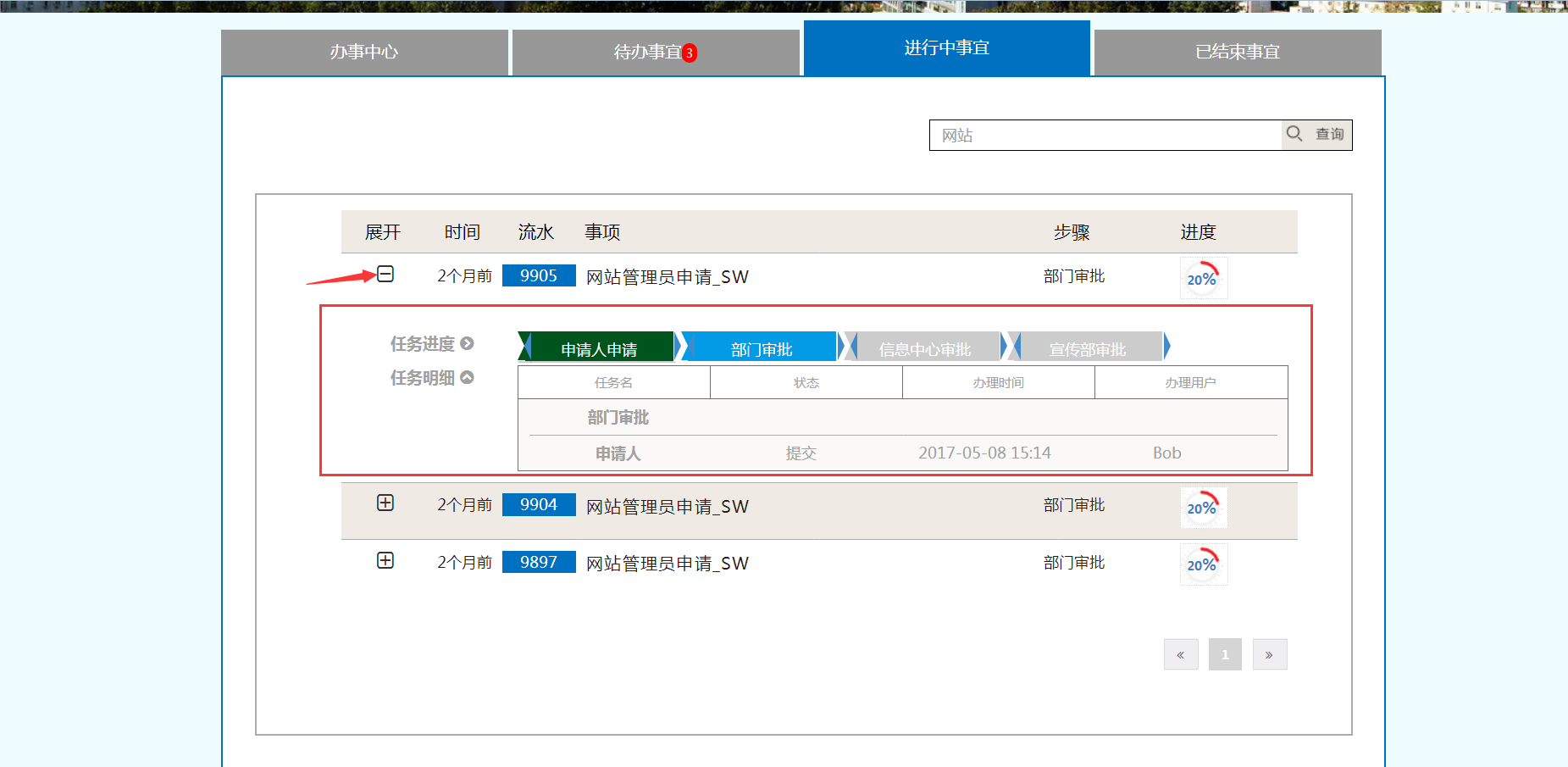 已结束事宜1.点击【已结束事宜】可查看到用户办理完成的流程，如下图：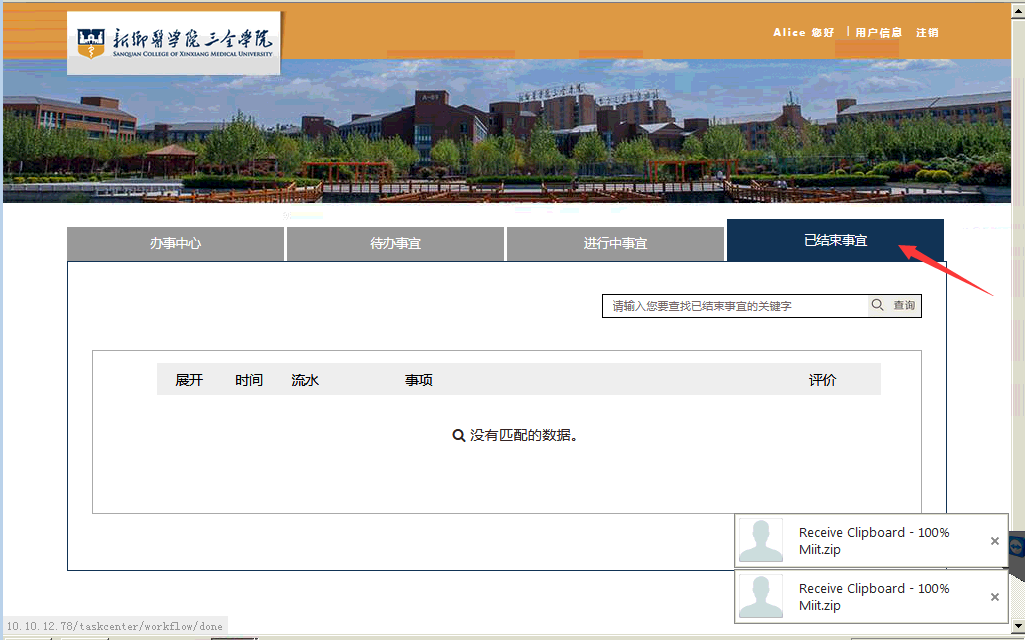 2.在【查询】框中输入已结束事宜的关键字点击查询，可查询到含有关键字的所有流程，如下图：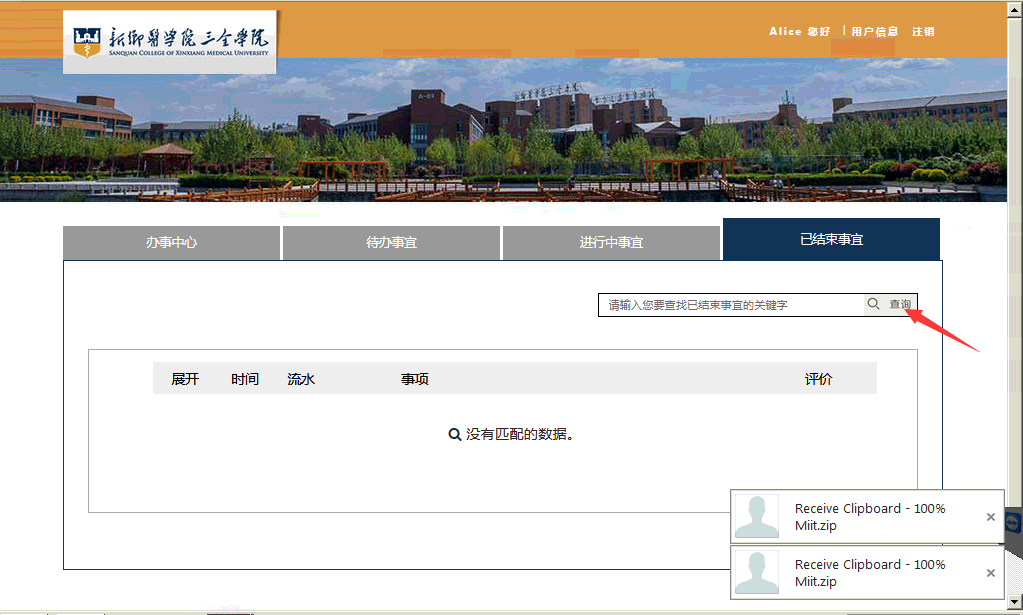 3.点击流程中【+】展开流程的任务明细，可查看到流程办理完成的详细信息，如下图例：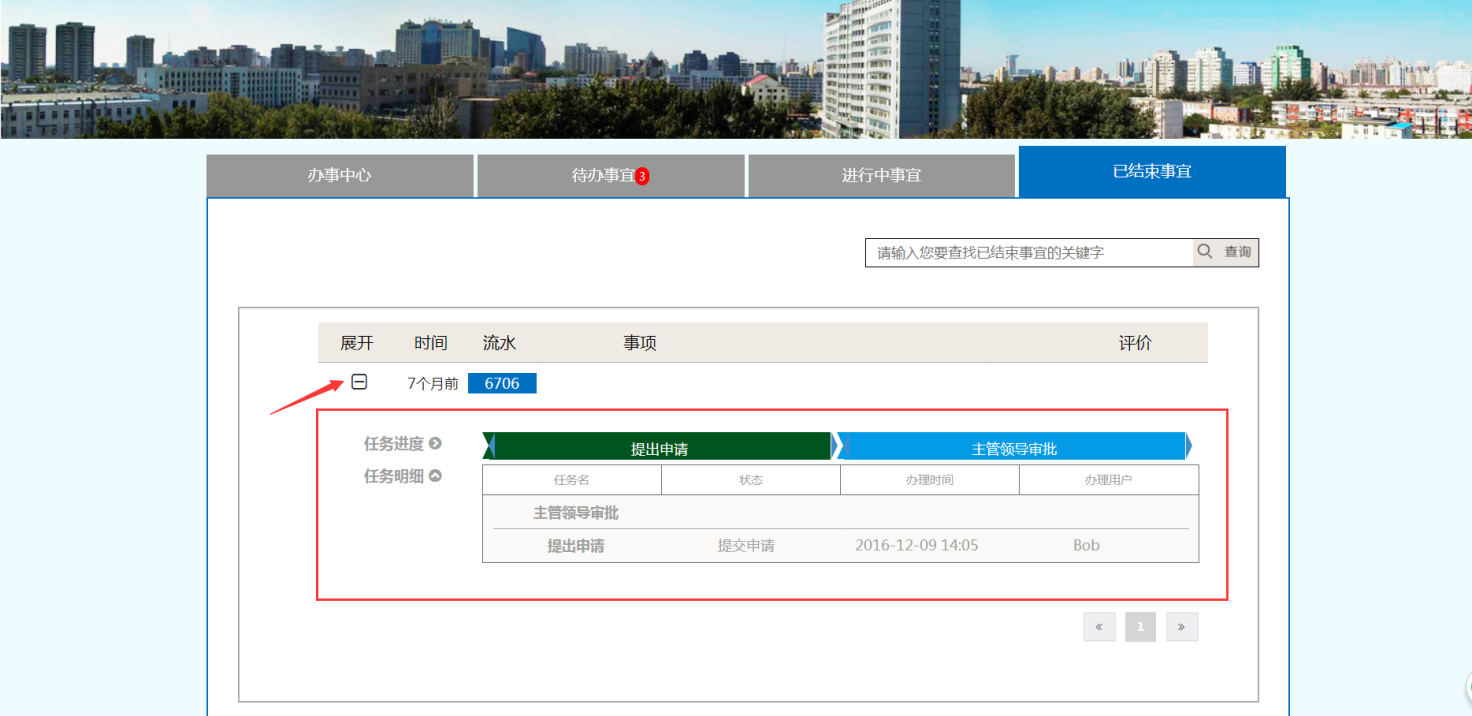 